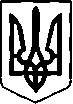 ДЕПАРТАМЕНТ ОСВІТИ ТА НАУКИ ХМЕЛЬНИЦЬКОЇ МІСЬКОЇ РАДИНАКАЗ15.05.2023 року                                        Хмельницький 		                                № 77Про внесення змін до наказу від 17.10.2022 року № 157 «Про забезпечення доступності для здобуття загальної середньої освіти та формування контингенту учнів закладів загальної середньої освіти Хмельницької міської територіальної громади на 2023/2024 навчальний рік»       Відповідно до рішення виконавчого комітету Хмельницької міської ради від 11.05.2023 № 439 «Про внесення на розгляд сесії Хмельницької міської ради пропозиції про затвердження Плану формування мережі закладів загальної середньої освіти Хмельницької міської територіальної громади на 2023-2027 роки», з метою приведення у відповідність території обслуговування закладів загальної середньої освіти громадиНАКАЗУЮ:Внести  зміни до наказу Департаменту освіти та науки Хмельницької міської ради від 17.10.2022 року № 157 «Про забезпечення доступності для здобуття загальної середньої освіти та формування контингенту учнів закладів загальної середньої освіти Хмельницької міської територіальної громади на 2023/2024 навчальний рік», виклавши додаток у новій редакції, згідно з додатком.Контроль за виконанням наказу залишаю за собою.В. о. директора Департаменту                                                      		О. КШАНОВСЬКА	Ірина ПетричкоНаталія Крук	                                                                    